457200 Челябинская область, Варненский район, с.Варна, ул.Советская,135/1 кабинет№13, тел. 3-05-03,  E-mail: revotdelvarna@.mail.ruАкт № 9по результатам контрольного мероприятия«Внешняя проверка годового отчета об исполнении  бюджета  за 2019год Лейпцигского сельского поселения Варненского муниципального района»13.04.2020г.                                                                                               с.Варна                                                                                                                                                                  экз. № __ Основание для проведения контрольного мероприятия: пункта1.3. раздела  I плана работы Контрольно-счётной палаты Варненского муниципального района Челябинской области на 2020 год и распоряжения председателя КСП о проведении контрольно мероприятия от  03.04.2020г.  №20 в соответствии с Соглашением о передаче контрольно-счетному органу муниципального района полномочий контрольно-счетного органа поселения по осуществлению внешнего муниципального финансового контроля от 29.12.2016г. №20/09/9.   Предмет контрольного мероприятия: Внешняя проверка годового отчёта об исполнении бюджета за 2019год Лейпцигского  сельского поселения Варненского муниципального района .Объект контрольного мероприятия: Администрация  Лейпцигского сельского поселения  Варненского муниципального района (далее Поселение)Цель контрольного мероприятия: соответствие годового отчета муниципального образования требованиям бюджетного законодательства и Инструкции «О порядке составления и предоставления годовой, квартальной и месячной отчетности об исполнении бюджетов бюджетной системы РФ», утвержденной приказом Министерства финансов РФ от 28.12.2010 г.  № 191н (далее по тексту - Инструкция № 191н).Проверяемый период деятельности: 2019годСрок контрольного мероприятия: с «06» по «13» апреля 2020г. Состав рабочей группы: инспектор-ревизор Контрольно-счётной палаты  Варненского муниципального района Молдашева Ю.С..    Должностными лицами, ответственными за организацию бюджетного процесса в Лейпцигском сельском поселении Варненского муниципального района в проверяемом периоде, являлись:-  глава сельского поселения Пискунова Э.Т.(Решение совета депутатов Лейпцигского сельского поселения  Варненского муниципального района № 4 от 27.01.2016г.), весь проверяемый период; - главный бухгалтер  Пашкова Е.А. весь проверяемый период.       При проведении внешней проверки годового отчета Контрольно-счетная палата руководствовалась следующими нормативными правовыми актами: -  Бюджетным кодексом Российской Федерации (далее по тексту БК РФ); - Приказом  Министерства финансов Российской Федерации  от 28.12.2010г. №191н «Об утверждении Инструкции о порядке составления и представления годовой, квартальной и месячной отчетности об исполнении бюджетов бюджетной системы Российской Федерации»; -Стандартом внешнего муниципального финансового контроля СВМФК «Проведение внешней проверки годового отчета об исполнении местного бюджета совместно с проверкой достоверности годовой бюджетной отчетности главных администраторов бюджетных средств», утвержденным распоряжением Контрольно-счетной палаты Варненского муниципального района Челябинской области от 10.12. 2013 г. № 13.          Внешняя проверка годового отчета исполнения бюджета за 2019 год проведена камеральным способом на выборочной основе с применением принципа существенности бухгалтерского учёта (качества представляемой бюджетной отчётности) и включала в себя анализ, сопоставление и оценку годовой бюджетной отчетности, данных об исполнении бюджета по следующим документам: бюджетная годовая отчетность за 2019г., журнал книга-главная за  2019год, журналы операций  за январь - декабрь  2019 года (№1,2,3,4,5,6,7,8,9), акты сверок с поставщиками и подрядчиками по состоянию на 01.01.2020г., инвентаризационные описи, акты инвентаризации имущества и финансовых обязательств (основных средств, материалов, наличных денежных средств, расчетов), сводной  бюджетной росписи  за 2019 год, выписки  с  лицевых  и расчетных  счетов  по остаткам средств на  01.01.2020г., реестра казны и муниципального имущества на 01.01.2020года, Решений о бюджете Лейпцигского сельского поселения на 2019год и плановый период 2020 и 2021годов, реестра расходных обязательств Варненского сельского поселения. Проверкой  установлено:Акт  КСП  по внешней проверке годового отчета администрации Лейпцигского  сельского поселения об исполнении бюджета  Поселения за 2019 год подготовлен в соответствии с Бюджетным Кодексом РФ, Федеральным законом «Об общих принципах организации местного самоуправления в РФ», Положением о бюджетном процессе и иным действующим законодательством.                                                                                                                                                                                                                                                                                                                                                                                                                                                                                        Бюджетные правоотношения регламентированы Положением о бюджетном процессе   Лейпцигского сельского поселения утвержденным решением Совета депутатов от 04.10.2019г. №17 (далее по тексту Положение о бюджетном процессе).В соответствие с пунктом 102 главы 7  Положения о бюджетном процессе  годовой отчет об исполнении бюджета до его рассмотрения в Совете  депутатов Лейпцигского сельского поселения подлежит внешней проверке, которая включает внешнюю проверку бюджетной отчетности главных распорядителей средств местного бюджета и подготовку заключений на годовой отчет об исполнении местного бюджета, что соответствует требованиям пункта 1 статьи 264.4 БК  РФ.Согласно письму-уведомлению  КСП от 21.02.2020года  № 23 отчет об исполнении бюджета Лейпцигского сельского поселения поступил в срок, установленный пунктом 105 главы 7 Положения о бюджетном процессе в полном объеме. Документы, запрашиваемые для проведения внешней проверки предоставлены администрацией Лейпцигского сельского поселения полностью.                                               Заключение        По результатам  проведенной внешней проверки установлено, что годовой отчёт об исполнении бюджета за 2019год Лейпцигского  сельского поселения Варненского муниципального района отражает достоверное финансовое положение муниципального образования Лейпцигское сельское поселение и результаты его финансово-хозяйственной деятельности за период с 1 января 2019 года по 31 декабря 2019 года.       Все выявленные в ходе настоящей проверки нарушения подлежат устранению. Неустранимые нарушения принять к сведению для недопущения в дальнейшей работе. Выводы и предложения будут изложены в заключении по акту внешней проверки отчета об исполнении бюджета Лейпцигского  сельского поселения Варненского муниципального района за 2019 год, направляемом в Совет  депутатов  Лейпцигского сельского поселения Варненского муниципального района. По результатам  проведенной внешней проверки установлено, что годовой отчёт об исполнении бюджета за 2019год Лейпцигского  сельского поселения Варненского муниципального района отражает достоверное финансовое положение муниципального образования Лейпцигское сельское поселение и результаты его финансово-хозяйственной деятельности за период с 1 января 2019 года по 31 декабря 2019 года.       При исполнении бюджета Варненского сельского поселения за 2018год    установлены нарушения:1. Сумма отклонений по начисленным страховым взносам согласно налоговым  декларациям за 2019год с начисленными расходами составила 0,20рублей, то есть, занижены расходы учреждений,  чем нарушен принцип полноты отражения расходов бюджета (статья 32 БК РФ), в том числе:- по Администрации Лейпцигского  сельского поселения занижены расходы в сумме 0,07 рубля;-по МУК «Лейпцигский СДК»  занижены расходы в сумме 0,13 рубля.2. В несоблюдение подпункта 2 пункта 3 статьи 422 Налогового кодекса Российской Федерации, на выплаты по гражданско-правовым договорам на выполнение работ (оказание услуг) начислены и перечислены страховые взносы на обязательное социальное страхование на случай временной нетрудоспособности и в связи с материнством (2,9%), чем нарушен принцип результативности и эффективности использования бюджетных средств в сумме 12419,69рубля (статья 34 Бюджетного Кодекса РФ).           3. В несоблюдении Приказ Минфина РФ от 1 декабря 2010 г. N157н "Об утверждении Единого плана счетов бухгалтерского учета для органов государственной власти (государственных органов), органов местного самоуправления, органов управления государственными внебюджетными фондами, государственных академий наук, государственных (муниципальных) учреждений и Инструкции по его применению" и статьи 115 ГК РФ  земельные участки переданные Лейпцигскому сельскому  поселению в постоянное бессрочное пользование  учитываются на счете 10855   "Непроизведенные активы, составляющие казну" в муниципальной казне сельского поселения вместо счета 103 11 "Земля - недвижимое имущество учреждения"  в сумме 1194427,71 рублей, в том числе:земельный участок с кадастровым № 74:05:2500001:652 в сумме 225818,90руб., земельный участок с кадастровым № 74:05:2500001:656 в сумме 900718,00руб.,  земельный участок с кадастровым № 74:05:4000001:59 в сумме 26250,00,00руб.,   земельный участок с кадастровым №74:05:4000001:60 в сумме 25290,20руб., земельный участок с кадастровым №74:05:4000001:223 в сумме 16350,00руб..4. В несоблюдении пункта 51.4.3.4 Приказа №132н расходы по договору от 29.11.2019г. №39 в сумме 74654,00 рубля  отнесены на КВР 244  "Прочая закупка товаров, работ и услуг",  вместо КВР 414 "Бюджетные инвестиции в объекты капитального строительства государственной (муниципальной) собственности",  данные расходы по пусконаладочным работам включены в сводный сметный расчет стоимости строительства  «Газоснабжение жилых домов в с. Лейпциг Варненского района»,  что является капитальным вложением в данный объект строительства.5. В несоблюдении пункта 30  Приказа № Минфина РФ от 6 декабря 2010 г. N162н "Об утверждении Плана счетов бюджетного учета и Инструкции по его применению"  расходы по пусконаладочным работам в сумме 74654,00 не отнесены на счет 010610000 "Вложения в недвижимое имущество", с последующим отражением данной суммы на счете 10851 «Недвижимое имущество, составляющее казну».  6. В несоблюдении требований  Приказа  Минфина России от 29 ноября 2017 г. № 209н "Об утверждении Порядка применения классификации операций сектора государственного управления" расходы по пусконаладочным работам  по договору от 29.11.2019г. №39 включенные в сметный расчет в сумме  74654,00 рубля оплачены по  подстатье КОСГУ 228 "Услуги, работы для целей капитальных вложений", однако  отнесены по счету 40120 «Расходы текущего финансового года» по  подстатье КОСГУ 226 «Прочие работы услуги».ПредложенияКонтрольно-счетная палата Варненского муниципального района Челябинской области рекомендует:1). Совету депутатов Лейпцигского поселения: утвердить отчет «Об исполнении бюджета Лейпцигского сельского поселения за 2019год 2).Администрации и финансовому органу : 1. При использовании  бюджетных средств необходимо  исходить из достижения заданных результатов с использованием наименьшего объема средств (экономности) и (или) достижения наилучшего результата с использованием определенного бюджетом объема средств (результативности), обеспечивать целевое использование бюджетных средств: -усилить контроль за полнотой и своевременностью  погашения  кредиторской и дебиторской задолженностей (своевременно составлять акты сверок и проводить инвентаризацию расчетов);-своевременно отражать в бухгалтерских регистрах операции по принятию к учету первичных документов.2. Провести инвентаризацию счета 10311 «Земля», с пересмотром  кадастровой стоимости земельных участков (при отсутствии кадастровой стоимости по условной оценке за один квадратный метр -1рубль).Своевременно отражать учет земельных участков полученных в постоянное бессрочное пользование (организовать  внутренний документооборот между специалистами по учету земельных участков, полученных в  постоянное бессрочное пользование). 3. При изменении кадастровой стоимости земельных участков, находящихся в собственности сельского поселения своевременно вносить изменения в бюджетный учет по объектам имущества казны.Справочно:  во исполнение ФЗ от 03.07.2017 № 237-ФЗ  по заказу  Министерства имущества и природных ресурсов Челябинской области очередная переоценка кадастровой стоимости земли водного фонда; земли промышленности и иного специального назначения; земли сельскохозяйственного назначения проведена Областным  государственным бюджетным учреждением "Государственная кадастровая оценка по Челябинской области,  Отчет № 01-2019  составлен 11.09.20194. Ежемесячно (ежеквартально ) осуществлять сверку кассовых расходов с фактическими расходами в разрезе видов расходов, разделов (подразделов), целевых статей бюджетной классификации РФ, статей (подстатей) классификации операций сектора государственного управления.5. При принятии и оплате обязательств соблюдать требования Приказа №209н.6. При исполнении бюджета по расходам соблюдать лимиты по топливно-энергетическим ресурсам, утвержденным распоряжениями Администрации Варненского муниципального района, корректно  планировать  расходы по коммунальным услугам.Инспектор-ревизор КСП                                                         Ю.С.Молдашева 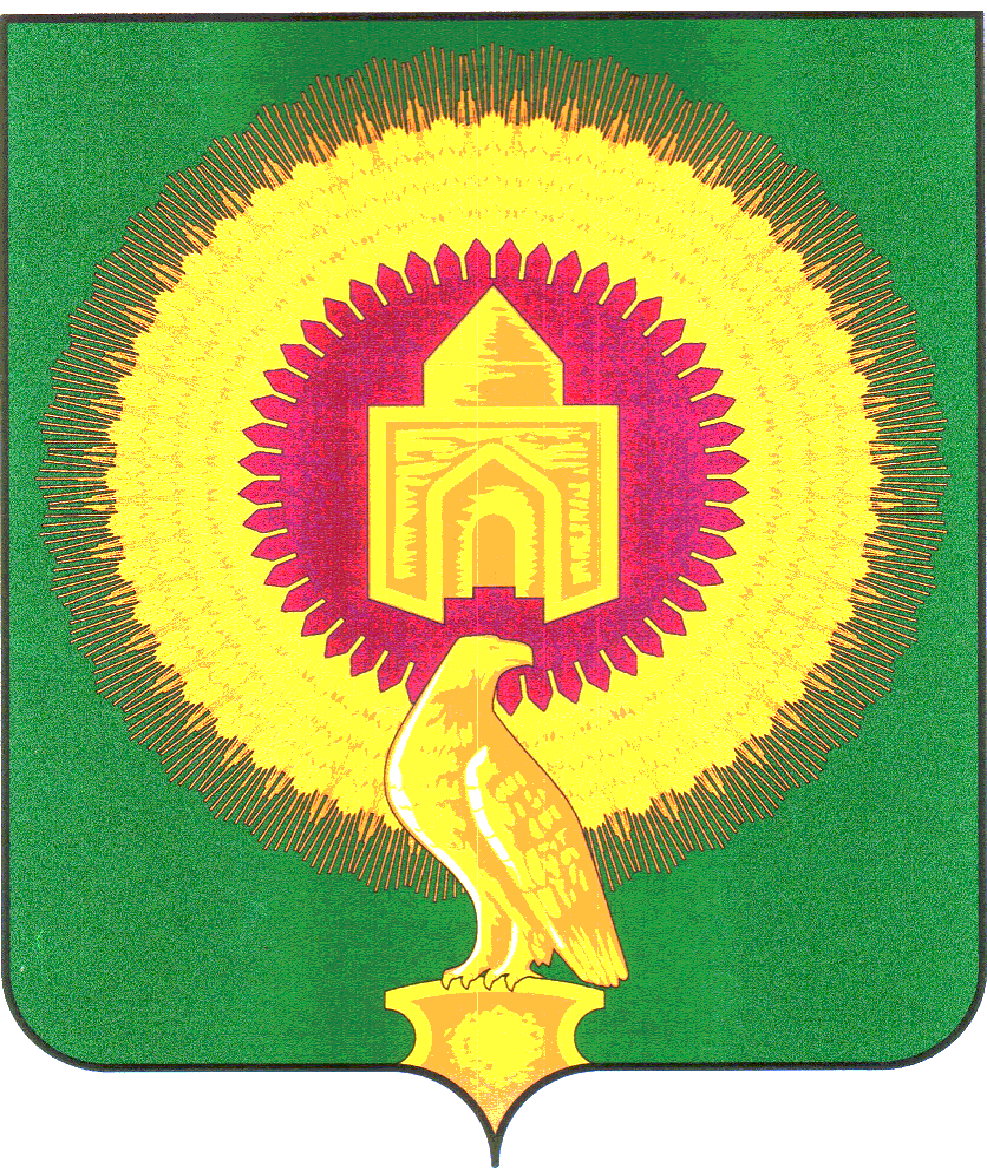 КОНТРОЛЬНО-СЧЕТНАЯ ПАЛАТА ВАРНЕНСКОГО МУНИЦИПАЛЬНОГО РАЙОНА ЧЕЛЯБИНСКОЙ ОБЛАСТИКОНТРОЛЬНО-СЧЕТНАЯ ПАЛАТА ВАРНЕНСКОГО МУНИЦИПАЛЬНОГО РАЙОНА ЧЕЛЯБИНСКОЙ ОБЛАСТИКОНТРОЛЬНО-СЧЕТНАЯ ПАЛАТА ВАРНЕНСКОГО МУНИЦИПАЛЬНОГО РАЙОНА ЧЕЛЯБИНСКОЙ ОБЛАСТИ